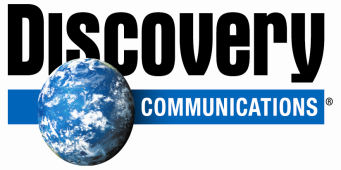       This clock used by the following networks:          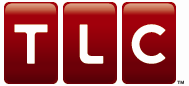 For 1080p 23.98 Format Specifications and Editing Guidelines please see page 3Continued on next page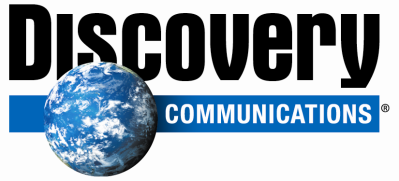 NTSC/PALPROGRAM FORMAT SPECIFICATIONS:First program video and/or audio must hit at                                                                       timecode 01;00;00;00 (NTSC) / 10:00:00:00 (PAL). Total Content Time	including embedded credits (cannot exceed)			21:00(Content Time Includes: disclaimers, program tease/open, graphic titles, Acts 1-4, bumps in/out,embedded credits and any other elements, (promotional, adsales, etc.) attached to the program.)Breaks (:05 x 3 breaks)									00:15TOTAL RUNNING TIME (TRT)								21:15Total running time must adhere to the above specs to the frame.  Failure to do so will result in Technical Evaluation (QC) failure and potential costs to the producer.*Special Note - CREDITS must be embedded over the video at the end of the last segment, preferably the last :30 seconds. Embedded credits can start earlier if there is a need to have the final seconds of video clean at the end of the program. The credits MUST be :30 seconds long.  Credits are limited to 50 names including 4 reserved for internal DCI usage. Credits must “page” on and off.  See your DCL Production Team for details. Editing Guidelines:Segment 1 begins at 01;00;00;00 (NTSC)/10:00:00:00 (PAL). Segment 4 ends at 01;21;15;00 (NTSC)/ 10:21:15:00(PAL). Credits must be embedded over content and cannot run beyond 01;21;15;00 (NTSC)/ 10:21:15:00(PAL).Segments do not have to begin and end at ;00 frames, except the beginning of segment 1 and the end of segment 4. See your DCL Production Team for details if there are any questions regarding segment length, bump/teases, embedded credits, etc. Please refer to your Program Materials exhibit for information regarding Additional Program Content (“Snap-in segments").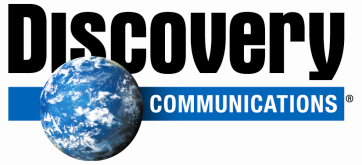 1080p 23.98*Special Note – The information on this page applies to programs delivering to Discovery in 1080p 23.98. After Discovery converts the program to 1080i 59.94 with 29.97 drop frame time code the program will match the EC2100-4 clock. PROGRAM FORMAT SPECIFICATIONS:First program video and/or audio must hit at                                                                       timecode 01:00:00:00.Total Content Time	including embedded credits (cannot exceed)			20:58:18(Content Time Includes: disclaimers, program tease/open, graphic titles, Acts 1-4, bumps in/out,embedded credits and any other elements, (promotional, adsales, etc.) attached to the program.)Breaks (:05 x 3 breaks)									00:15:00TOTAL RUNNING TIME (TRT)								21:13:18*Special Note - CREDITS must be embedded over the video at the end of the last segment, preferably the last :30 seconds. Embedded credits can start earlier if there is a need to have the final seconds of video clean at the end of the program. The credits MUST be :30 seconds long.  Credits are limited to 50 names including 4 reserved for internal DCI usage. Credits must “page” on and off.  See your DCI Production Team for details. Editing Guidelines:Segment 1 begins at 01:00:00:00Segment 4 ends at 00:21:13:18. Credits must be embedded over content and cannot run beyond 00:21:13:18.See your DCL Production Team for details if there are any questions regarding segment length, bumps/teases, embedded credits, etc.Please refer to your Program Materials exhibit for information regarding Additional Program Content (“Snap-in segments").Description(SMPTE drop frame time code is mandatory)  Description(SMPTE drop frame time code is mandatory)  Timecode In hh;mm;ss;ff(NTSC)Timecode In hh;mm;ss;ff(PAL)DurationMm;ss;ffTimecode OutHh;mm;ss;ff(NTSC)Timecode OutHh:mm:ss:ff(PAL)Bars & Tone00;58;30;0009:58:30:0001:00:0000;59;30;0009:59:30:00BlackBlack00;59;30;0009:59:30:0000:05:0000;59;35;0009:59:35:00Slate:15 slate00;59;35;0009:59:35:0000:15:0000;59;50;0009:59:50:00CountdownCountdown from :10 to :03(with audible tone at each 1 second interval)00;59;50;0009:59:50:0000:07:0000;59;57;0009:59:57:00BlackBlack00;59;57;0009:59:57:0000:00:0600;59;57;0609:59:57:06WhiteSync Indicator(two frames of white video and1 khz tone)00;59;57;0609:59:57:0600:00:0200;59;57;0809:59:57:08BlackBlack00;59;57;0809:59:57:0800:02:20 (NTSC)00:02:15 (PAL)01;00;00;0010:00:00:00ContentAct #1Program Intro/Tease01;00;00;0010:00:00:00ContentAct #1Act #1BREAK #1Black00:05:00ContentAct #2Act #2BREAK #2Black00:05:00ContentAct #3Act #3BREAK #3Black00:05:00ContentAct #4Act #401;21;15;0010:21:15:00Credits*See Special Note (on page 2)01;20;45;0010:20:45:0000:30:0001;21;15;0010:21:15:00